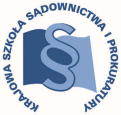 KRAJOWA SZKOŁA SĄDOWNICTWA I PROKURATURYKraków, 3 marca 2022 r.Dot. praktyk aplikantów II rocznika aplikacji uzupełniającej sędziowskiej po 15 zjeździeDoPatronów praktykoraz Patronów koordynatorówaplikantów aplikacji uzupełniającej sędziowskiejUprzejmie przedstawiam szczegółowy zakres tematyczny, który winien być przedmiotem praktyk aplikantów II rocznika aplikacji sędziowskiej uzupełniającej odbywanych w terminie od 28.03.2022 r. do 1.04.2022 r. (w wymiarze 1 dnia roboczego) oraz od 4.04.2022 r. do 8.04.2022 r. (w wymiarze 1 dnia roboczego) po 15 zjeździe aplikacji uzupełniającej sędziowskiej, który odbywa się od 26 do 27.03.2022 r. Założeniem praktyki, co do zasady, jest zaznajomienie aplikantów z czynnościami i metodyką pracy sędziego oraz doskonalenie umiejętności wykorzystania wiedzy teoretycznej i znajomości orzecznictwa przy sporządzaniu projektów orzeczeń, zarządzeń i pism procesowych, a także poprzez uczestniczenie w czynnościach podejmowanych przez patrona praktyki. Praktyka winna utrwalać wiedzę zdobytą przez aplikanta podczas poprzedzających ją zajęć seminaryjnych w ramach zjazdu. Zgodnie z programem aplikacji uzupełniającej sędziowskiej, tematyka 15 zjazdu obejmuje zagadnienia związane z czynnościami sądu i sędziego po skutecznym wniesieniu pozwu, przygotowanie do rozprawy. Po zakończeniu zjazdu aplikanci mają odbyć praktykę w sądzie rejonowym, w wydziale cywilnym zajmującym się sprawami procesowymi.Z uwagi na powyższe patron praktyki i patron koordynator przy pracy z aplikantami powinni szczególną uwagę poświęcić podstawowym zagadnieniom prawa materialnego, takim jak: prawidłowa kwalifikacja umów; umowa o dzieło; umowa zlecenia; umowa o świadczenie usług;wykładnia oświadczeń woli (przedmiot, zakres, cel wykładni, podmiot dokonujący wykładni, etapy i dyrektywy wykładni oświadczeń woli);rodzaje i zasady odpowiedzialności odszkodowawczej, rodzaje szkody, związek przyczynowy;odstąpienie od umowy; kara umowna; zadatek;zarzuty materialnoprawne; potrącenie (przesłanki, skutki, sposób skutecznego potrącenia wierzytelności);warunek, termin (rodzaje, sposób liczenia, dni wolne i soboty);pojęcie zdarzeń prawnych, w szczególności zobowiązania i ich rodzaje; pojęcie mienia: ruchomości, nieruchomości, części składowe, przynależności; pojęcie masy majątkowej: przedsiębiorstwo i przedsiębiorca, gospodarstwo rolne.    	Nadto patron praktyki powinien przy pracy z aplikantami poświęcić uwagę  zagadnieniom prawa procesowego, takim jak: organizacja postępowania – posiedzenie przygotowawcze i plan rozprawy – art. 2051 
i następne kpc; wydawanie zarządzeń na podstawie art. 208 k.p.c.;odpowiedź na pozew – charakter procesowy pism, przesłanki dopuszczalności złożenia odpowiedzi na pozew, obowiązkowa odpowiedź na pozew, termin złożenia odpowiedzi na pozew;pominięcie spóźnionych twierdzeń i dowodów; wydawanie zarządzeń dowodowych przed wyznaczeniem rozprawy; zarzuty procesowe, w tym zarzut potrącenia, przesłanki, skutki, sposób skutecznego podniesienia zarzutu potrącenia;uznanie powództwa, forma, skutki; cofnięcie pozwu, zrzeczenie się roszczenia, zawieszenie postępowania z różnych przyczyn;powództwo wzajemne, termin, przesłanki, skuteczność, modyfikacje w postępowaniach odrębnych;doręczanie pism sądowych w obrocie międzynarodowym (w ramach UE i poza UE), odezwy dotyczące doręczeń zagranicznych.              W trakcie praktyki należy zapoznać aplikantów ze sprawami, w których roszczenia wynikają z umów zobowiązujących, ze szczególnym uwzględnieniem umów o dzieło, umów zlecenia, umów o świadczenie usług i odróżnienia tych umów od innych rodzajów umów zobowiązujących. W zakresie wyżej wymienionych kategorii spraw należy zapoznać aplikantów z przesłankami odpowiedzialności odszkodowawczej, w tym odpowiedzialności w oparciu o zastrzeżoną karę umowną, praktycznym zastosowaniem zasad ustalania wysokości szkody, miarkowania kary umownej, oceną roszczeń opartych na zastrzeżeniu zadatku, skutecznością zastrzeżenia zadatku, oceną dopuszczalności, przesłankami oraz prawidłowością odstąpienia od umowy, oceną skuteczności dokonania potrącenia, praktycznym zastosowaniem metod i dyrektyw wykładni oświadczeń woli.    	W zakresie zagadnień procesowych aplikanci w trakcie praktyki powinni być przede wszystkim angażowani w czynności przewodniczącego (sędziego referenta) zmierzające do właściwego przygotowania posiedzenia przygotowawczego, planu rozprawy oraz samej rozprawy poprzez wydanie prawidłowych zarządzeń mających na celu wyłożenia przez strony swoich twierdzeń, zgłoszenia wniosków dowodowych, właściwej kumulacji materiału dowodowego ze szczególnym naciskiem na formułowanie zarządzeń w tym przedmiocie. Nadto należy angażować aplikantów w czynności, których celem jest ocena twierdzeń i wniosków dowodowych stron z punktu widzenia przepisów regulujących termin ich zgłaszania, ocena prawidłowego kwalifikowania zarzutów procesowych, ze szczególnym uwzględnieniem zarzutu potrącenia, prawidłowego nadania sprawie biegu w związku z zarzutami. Aplikanci  winni nauczyć się formułowania zarządzeń dowodowych wydawanych przez przewodniczącego przed wyznaczeniem rozprawy. Należy również zapoznawać aplikantów z aktami spraw, w których doszło do cofnięcia pozwu i aplikanci winni oceniać skuteczność cofnięcia pozwu oraz winni przygotowywać projekty postanowień lub zarządzeń w związku z cofnięciem pozwu. Dodatkowo należy zlecać aplikantom czynności w sprawach, w których doszło do uznania powództwa i w tym zakresie aplikanci winni dokonywać oceny skuteczności tego uznania oraz przygotowywać projekty orzeczeń i zarządzeń z tym związanych.W trakcie praktyki należy zlecić aplikantowi sporządzenie projektów następujących decyzji procesowych (czynności obowiązkowe):zarządzenia na podstawie art. 208 k.p.c. w sprawach z wyżej wymienionej tematyki;zarządzenia dowodowego wydawanego przed rozpoczęciem rozprawy;postanowienia o umorzeniu postępowania na skutek cofnięcia pozwu w różnych konfiguracjach (przed rozpoczęciem rozprawy, po rozpoczęciu rozprawy, bez zrzeczenia się roszczenia, ze zrzeczeniem się roszczenia) wraz z rozstrzygnięciem co do kosztów postępowania i zarządzeniami wykonawczymi oraz uzasadnieniem.Dodatkowo zaleca się powierzenie aplikantowi sporządzenia następujących projektów decyzji procesowych: postanowień w trybie art. 2059 i 20511 kpc;decyzji procesowej po wpłynięciu odpowiedzi na pozew;decyzji procesowej w przedmiocie pominięcia spóźnionych twierdzeń i dowodów oraz zgody na złożenie pisma przygotowawczego;decyzji rozstrzygającej zgłoszone zarzuty procesowe i materialne (wraz z projektem uzasadnienia);postanowienia rozstrzygającego wniosek o zawieszenie postępowania z różnych przyczyn (wraz z projektem uzasadniania)  i zarządzeniami wykonawczymi;   wyroku w sprawach z wyżej wymienionej tematyki tj. roszczeń wynikających z umów zobowiązujących i zarządzeniami wykonawczymi;   odezwy o udzielenie pomocy sądowej według: rozporządzeń UE, konwencji haskiej, jednej z umów dwustronnych, skierowanej do konsulatu RP za granicą.Uprzejmie przypominam, że przed rozpoczęciem praktyki patron praktyki ma obowiązek omówić z aplikantem cel, szczegółowy zakres tematyczny praktyki i jej planowany przebieg oraz zapoznać aplikanta ze swoim stanowiskiem pracy i strukturą organizacyjną jednostki, w której jest zatrudniony. Po wykonaniu przez aplikanta czynności należy szczegółowo omówić z nim wyniki jego pracy. Kierownik Działu Dydaktycznego OASdr Mariusz KucharczyksędziaOAS-II-420.2.2022